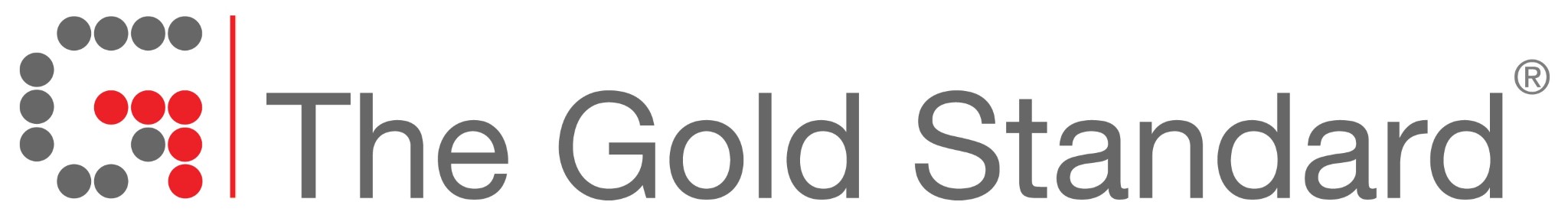 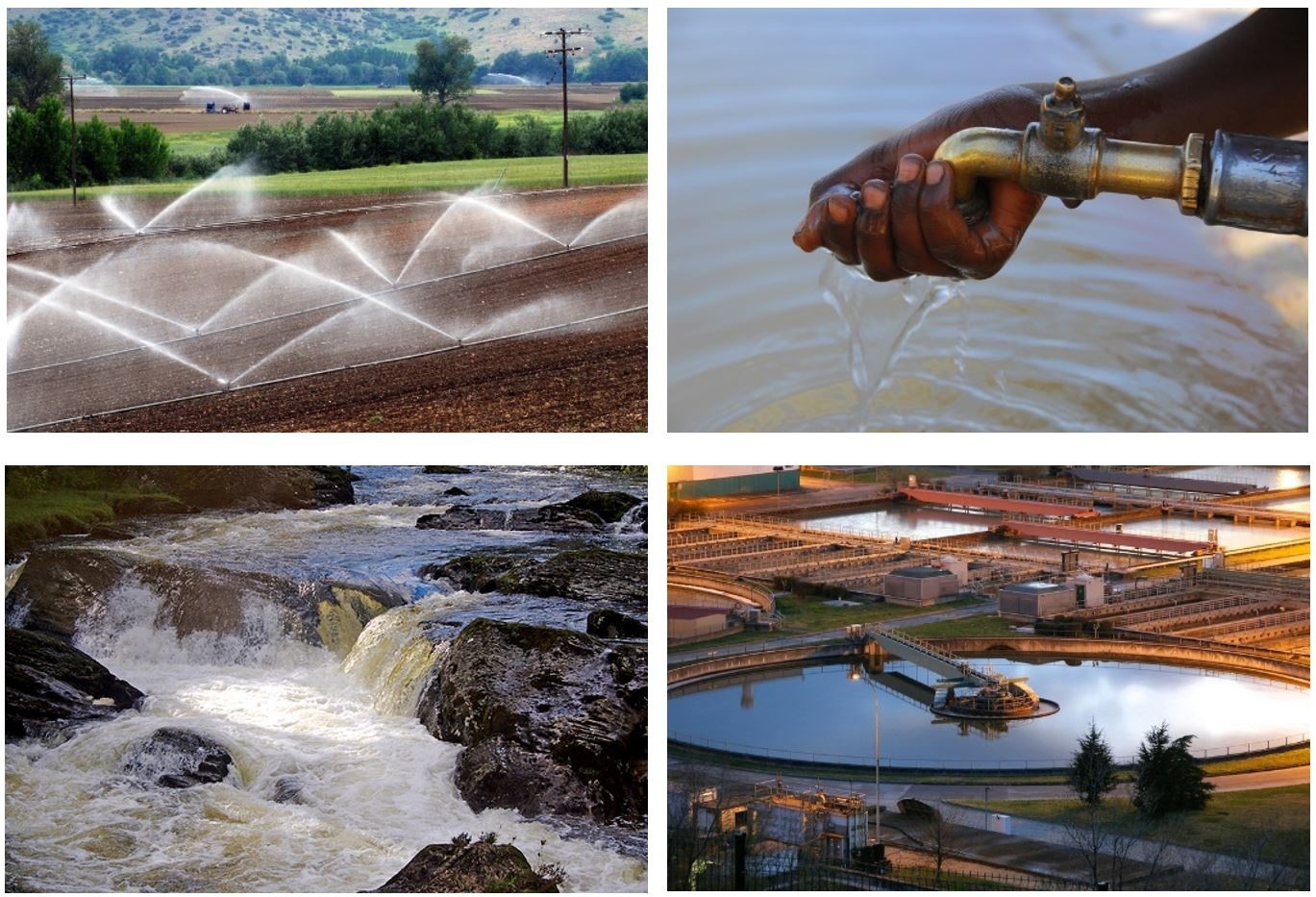 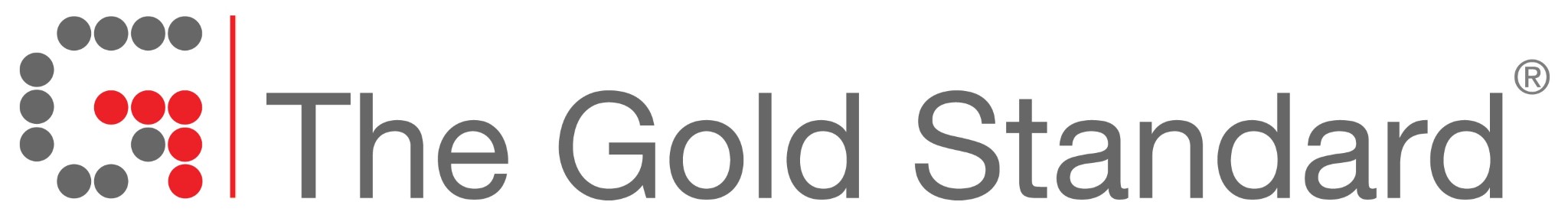 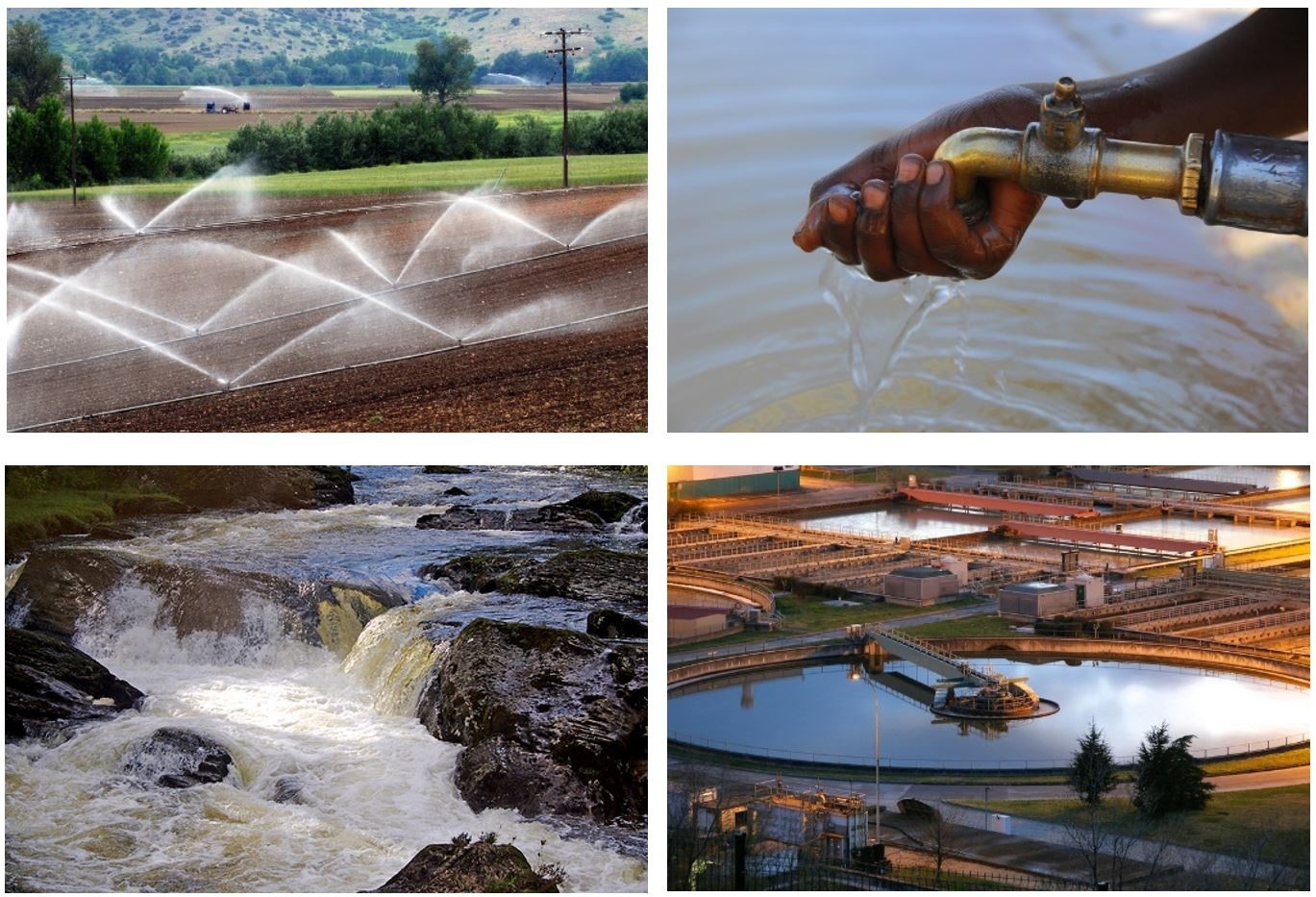 The Gold Standard Water Benefit StandardAnnual Report (beta)Please outline how your project meets each of the following requirements, referring to any supporting documentation where necessary. The formatting requirements provided in chapter 9 must be followed.ReportingDeclaration of correct project informationI hereby certify and declare that, to the best of my knowledge, the project complies with the project information submitted to The Gold Standard. Project Title...Gold Standard ID…  e.g. GS-0123Year of this Annual Report ...The ‘Annual Report’ shall focus on information since the last ‘Annual Report’. It shall include: a summary (in English and local language) of the recent projects activitiesa clear statement (in English and local language) on how stakeholders can provide inputs/grievancesThe ‘Annual Report’ shall focus on information since the last ‘Annual Report’. It shall include: a summary (in English and local language) of the recent projects activitiesa clear statement (in English and local language) on how stakeholders can provide inputs/grievances(a)……(b)……Submit the following documents together with this ‘Annual report’:Submit the following documents together with this ‘Annual report’:(c)Filled-in template ‘List of Input & Grievances’, listing the input and grievances since the last ‘Annual Report’…Filled-in template ‘List of Input & Grievances’, listing the input and grievances since the last ‘Annual Report’…(d)Updated ‘Key Project Information’…Updated ‘Key Project Information’…(e)List of stakeholders who will receive the ‘Annual Report‘…List of stakeholders who will receive the ‘Annual Report‘…(f)Most recent ‘Certification Report’…Most recent ‘Certification Report’…(g)Updated ‘Project Participants & Secured Titles’ (in case of any changes)…Updated ‘Project Participants & Secured Titles’ (in case of any changes)…Project ownerLegal entity:
Name of the organization
StreetPostal code, City
CountryContact person:
First name, Last name Position
Mobile phone
EmailPlace, Date and Signature…